IMPARO TANTE COSE,CIELO , PRATO,LUNA ,ROSELA MIA STRADA ORA E’ IN DISCESA!OGNI GIORNO E’ UNA S O R P R E S A!A    a     A   DI ALBERO CON LE FOGLIE GIALLEa    di ali di farfalle!          disE  DI  ELICOTTERO  CHE SI ALZA IN VOLOe   di   evviva !  non sono da solo!     disI   DI   INDIANO  CON LE PIUMEi    di   imbarcazione lungo il fiume    disO   DI   OROLOGIO APPESO AL MUROo    di   orecchie del canguro      disU   DI   UVA DOLCE  E BIANCAu    di  uccello sulla panca          disLE VOCALI SONO BELLE,SONO CINQUE E SON SORELLE! DANNO UN TOCCO ALLE PAROLEE STANNO INSIEME NELLE AIUOLE !     disB  DI  BANCO  IN  CLASSE PRIMAb   di  bella la mia rima!        disC   DI  CANE BARBONCINOc    di  corto il suo codino            disD   DI  DENTE CHE FA MALEd    di  drago niente male!      disF   DI  FUMO DEL CAMINOf    di  fungo piccolino           disG   DI GATTO  MORBIDONEg    di  gelato col lampone     disH  E’   MUTA  ,  NON FA RUMORE,STA IN  OSPEDALE  CON IL DOTTORE    disL  DI  LIBRO INTERESSANTEl   di  letto riposante      disM   DI MARE  MOSSO O AGITATOm    di  monte che hai scalato!     disN   DI   NAVE  DA CROCIERAn    di   nebbia  nella sera…      disP   DI  PERA  ASSAI SUCCOSAp    di   padre della sposa!           disQ  DI  QUADRO INCORNICIATOq   di  “quello è imbalsamato!”      disR   DI  ROSSO COME  IL FUOCOr    di   rime per il cuoco!     DisS   DI   SOGLIOLA IMPANATAs    di  sale in insalata     disT   DI   TETTO  DELLA SCUOLAt    di   tempo che un po’ vola…    disV   DI    VERDE DENTRO AL PRATOv    di    vino imbottigliato      disZ   DI ZAMPE  DEL  TOPINOz    di  zio di mio cugino!        DisORA FORMO LE PAROLECOME    CANE, PANE , SOLEPOI  PIU’ AVANTI   SARO’  UN MITO!SCRIVERO’     ANCHE   UN   INVITO!“OGGI TUTTI A CASA MIA, A FAR FESTA IN ALLEGRIA!”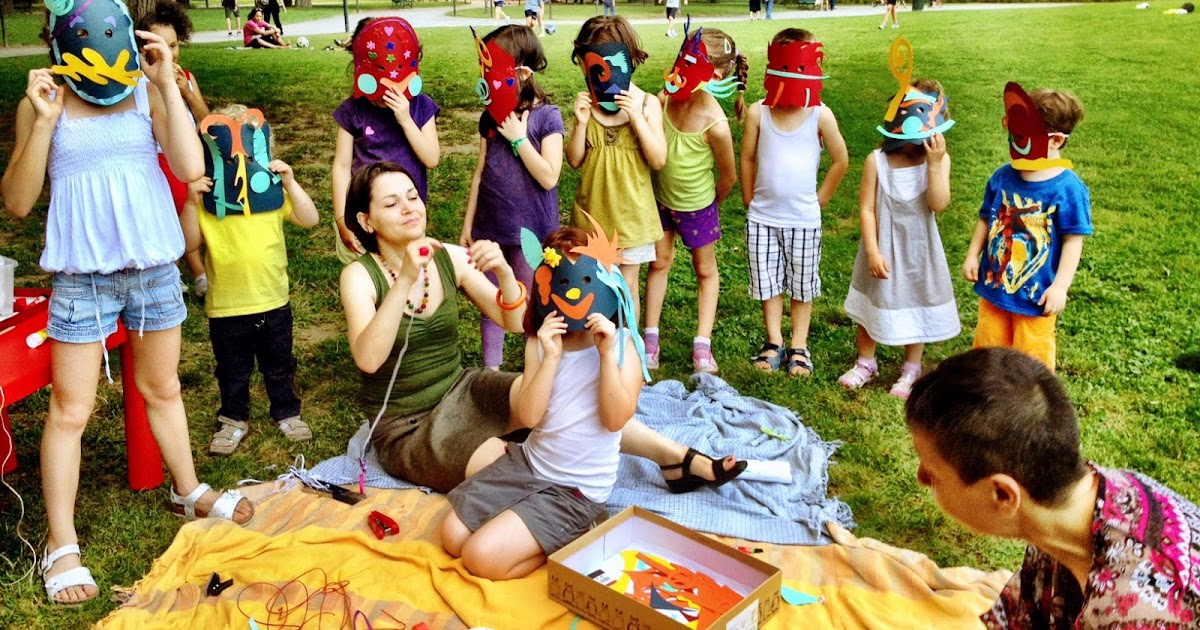 